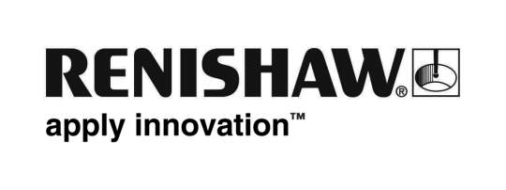 Компания Renishaw приняла участие в первой образовательной ЧПУ конференции в Россиис 24 по 25 сентября 2015 года в г. Чебоксары состоялась первая российская образовательная ЧПУ конференция, организаторами которой выступили компания Haas Automation, компания ООО «Абамет», эксклюзивный представитель Haas в России, и «Чебоксарский электромеханический колледж». Мероприятие было организовано специально для русскоязычных преподавателей с целью их ознакомления с новейшими технологиями ЧПУ, обмена опытом и эффективными методиками по обучению обработке на станках с ЧПУ, а также улучшения взаимосвязей образовательных учреждений с предприятиями местной обрабатывающей промышленности.  Renishaw регулярно участвует в образовательных конференциях, организуемых центрами технического обучения HAAS по всему миру. HAAS приглашает к участию многих поставщиков компонентов и расходных материалов для своих станков, в том числе производителей режущих инструментов, смазочно-охлаждающих жидкостей и др. Являясь партнером этой крупнейшей американской станкостроительной компании, Renishaw поставляет для всех станков Нaas набор датчиков, известных на рынке под торговым наименованием WIPS (wireless intuitive probing system). Комплект WIPS состоит из двух самых востребованных на широких сегментах рынка датчиков Renishaw OMP4O и TS27R, которые используются для привязки заготовки, измерения детали и инструмента. После первой европейской конференции преподавателей в области систем с ЧПУ в Аалборге (Дания), проходившей в 2013 году, представители академических кругов Поволжья выступили с инициативой провести следующую образовательную ЧПУ конференцию в Чебоксарах. Двухдневная программа мероприятия включила в себя практические семинары и обучающие воркшопы, открытые обсуждения и посещение ведущих промышленных предприятий города. На практических семинарах Renishaw, которые были организованы для семи групп слушателей, Андрей Курилович, инженер по применению станочных измерительных систем ООО «Ренишоу», обсудил с присутствующими особенности использования продукции Renishaw, возможности увеличения производительности и эффективности, а также преимущества использования комплекта WIPS. Кроме этого им также была проведена наглядная демонстрация работ на станке Haas VF-3, оснащенном беспроводной системой WIPS и программным обеспечением Renishaw Productivity+ для станков с возможностью пятиосной обработки. Особый интерес аудитории вызвали фундаментальные принципы измерительных работ на станках, уникальные особенности, позволяющие использовать программное обеспечение Renishaw наиболее эффективно, потенциал улучшения пользователями процесса резания для достижения международных стандартов, и в частности, пирамида производства Productive Process Pyramid™. Участники семинара увидели новые возможности для улучшения своих производств и повышения эффективности существующих мощностей, достигли понимания новых перспектив технологического развития. В завершение конференции компания Renishaw была приглашена провести еще один научно-прикладной семинар по современным измерительным системам на базе HTEC – центра автоматизированного машиностроения «Поволжского государственного технологического университета» в г. Йошкар-Ола.. -Конец-